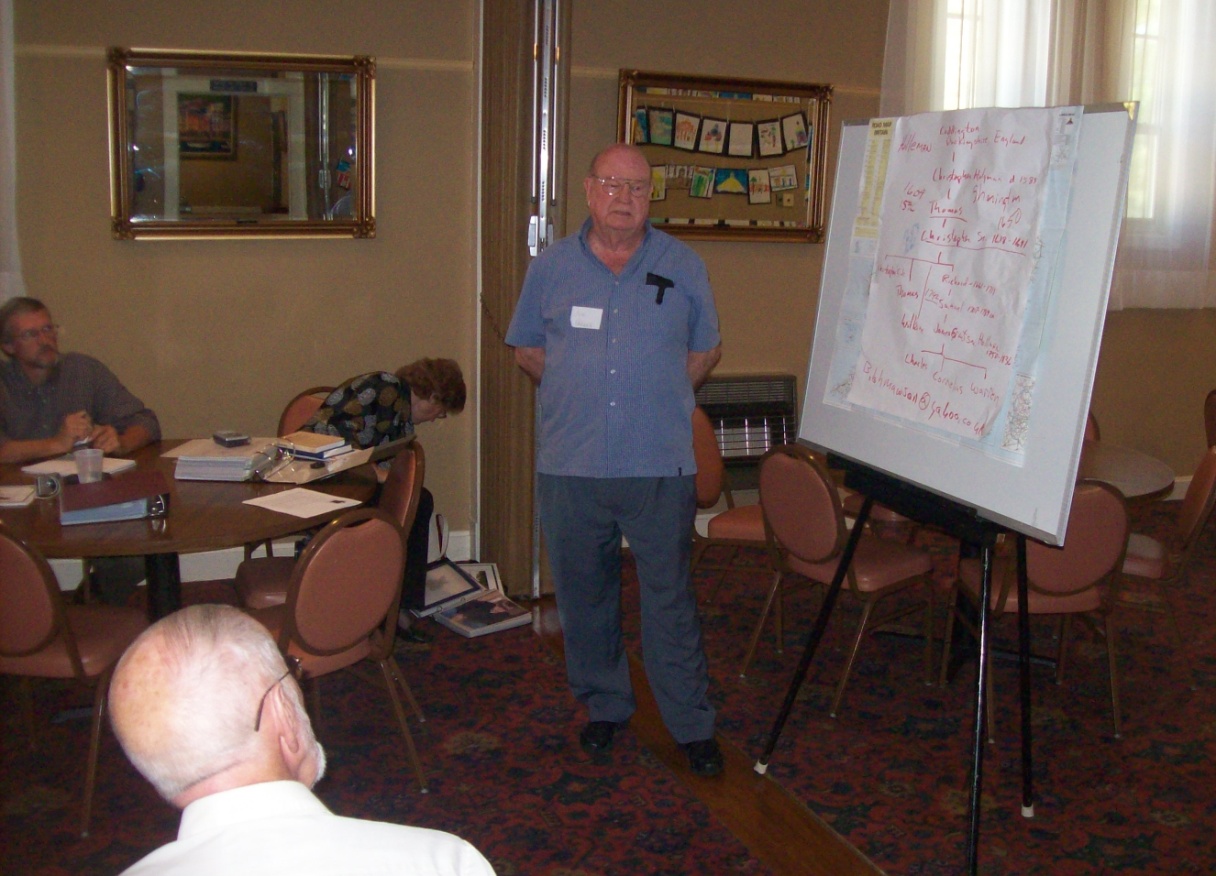 Joe Parker of Texas has a DNA test to prove that he is one of the great grandsons of Christopher Holyman, d 1691, in Isle of Wight, Virginia.  No one may know more about the thousands of Holliman who have lived since then than Joe Parker.  He is a living database for Holliman family history in America.  Above he lectures at a family seminar in 2011 in Fayette, Alabama.   He generously shares his vast knowledge with his many distant cousins.